	BCH ĐOÀN TP. HỒ CHÍ MINH	ĐOÀN TNCS HỒ CHÍ MINH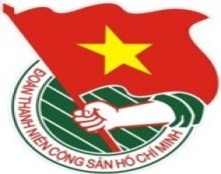 	***		TUẦN LỄ	TP. Hồ Chí Minh, ngày 31 tháng 8 năm 2019	36/2019LỊCH LÀM VIỆC CỦA BAN THƯỜNG VỤ THÀNH ĐOÀN(Từ ngày 02-9-2019 đến 08-9-2019)-------------* Trọng tâm:Chương trình Lễ cưới tập thể năm 2019Lễ khai giảng và phát động chủ đề công tác Đội và phong trào thiếu nhi năm học 2019 – 2020Liên hoan Bí thư Đoàn phường, xã, thị trấn lần 5, năm 2019Các hoạt động chăm lo thiếu nhi nhân dịp Tết Trung thu năm 2019* Lịch làm việc thay thư mời trong nội bộ cơ quan Thành Đoàn.Lưu ý: Các đơn vị có thể download lịch công tác tuần tại website Thành Đoàn  (www.thanhdoan.hochiminhcity.gov.vn) vào sáng thứ 7 hàng tuần.	TL. BAN THƯỜNG VỤ THÀNH ĐOÀN	CHÁNH VĂN PHÒNG	(Đã ký)		Trần Thu HàNGÀYGIỜNỘI DUNG - THÀNH PHẦNĐỊA ĐIỂMTHỨ HAI02-9 NGHỈ LỄ QUỐC KHÁNH NƯỚC CHXHCN VIỆT NAM(02/9/1945 – 02/9/2019)THỨ HAI02-9 07g00✪📷Lễ dâng hoa Chủ tịch Hồ Chí Minh của 100 cặp đôi Chương trình Lễ cưới tập thể năm 2019 (TP: đ/c H.Sơn, Q.Sơn, T.Liễu, M.Hải, T.Hải, T.Vũ – TT.HTTNCN, Ban CNLĐ, TT.HTTNCN, theo TM)Tượng đài Bác Hồ với Thiếu nhi11g00✪📷Chương trình Lễ cưới tập thể năm 2019 (TP: đ/c H. Sơn, Q.Sơn, T.Liễu, M.Hải, Ban Thường vụ Thành Đoàn, Ban CNLĐ, TT.HTTNCN, theo TM)TTHN Queen Plaza Kỳ HòaTHỨ ba03-908g00  Họp giao ban Thường trực - Văn phòng (TP: đ/c Thường trực Thành Đoàn, lãnh đạo Văn phòng)P.B213g00✪Dự Đại hội đại biểu Hội LHTN Việt Nam Huyện Cần Giờ nhiệm kỳ 2019 – 2024 ( TP: đ/c M.Hải, T.Đạt - NVHSV, V.Nam)Cơ sở14g00  Làm việc với các đơn vị sự nghiệp về các hoạt động chào mừng kỷ niệm 70 năm Ngày truyền thống Học sinh, Sinh viên (09/01/1950 – 09/01/2020) (TP: đ/c Q.Sơn, K.Hưng, N.Linh, Ban TNTH, đại diện BGĐ NVH Sinh viên, NVH Thanh niên, Trung tâm Hỗ trợ HSSV, Trung tâm Phát triển KH&CN Trẻ, Hãng phim Trẻ)P.B217g00Kiểm tra công tác tổ chức Liên hoan Bí thư Đoàn phường, xã, thị trấn năm 2019 (TP: đ/c M.Hải, H.Trân, BTC Liên hoan)05 ĐTHTHỨ Tư04-908g00Dự tọa đàm “Báo chí – Xuất bản đồng hành cùng thành phố trong đột phá cải cách hành chính” (TP: đ/c T.Liễu)Theo TM08g00Tham gia Đoàn giám sát của Thành ủy về việc triển khai Chỉ thị số 19-CT/TU của Ban Thường vụ Thành ủy (TP: đ/c M.Hải) Phường Thới An, Quận 1214g00Họp Tiểu ban Nhân sự Đại hội đại biểu Hội LHTN Việt Nam thành phố lần thứ VIII, nhiệm kỳ 2019 – 2024 (TP: đ/c H.Sơn, M.Hải, Tr.Quang, P.Thảo, thành viên tiểu ban)P.B216g30✪  Chương trình “Vầng trăng yêu thương” năm 2019 chăm lo cho thiếu nhi có hoàn cảnh khó khăn (TP: đ/c T.Phương, N.Tuấn – TT.CTXH, Ban Thiếu nhi, TT.CTXH)TT Nuôi dưỡng Bảo trợ Trẻ em Tam Bình17g30  Dự Chương trình họp mặt các đoàn đại biểu các nước, các tỉnh, Thành phố tham dự Hội chợ Du lịch Quốc tế Thành phố Hồ Chí Minh năm 2019 (TP: đ/c H.Minh)Theo TMTHỨ Tư04-9(TIẾP THEO)18g00✪Dự chương trình kỷ niệm 25 năm phong trào thanh niên tình nguyện tỉnh Tiền Giang (1994 – 2019), 20 năm chiến dịch thanh niên tình nguyện hè (2000 – 2019) (TP: đ/c M.Hải)Tiền Giang18g45Dự chương trình kỷ niệm 44 ngày thành lập Nhà Văn hóa Thanh niên (04/9/1945 – 04/9/2019) (TP: đ/c H.Sơn, Q.Sơn, T.Liễu, T.Phương, theo TM)Nhà VHTNTHỨ NĂM05-907g30✪📷Dự Lễ khai giảng năm học 2019 – 2020 (TP: đ/c H.Sơn, cán bộ Thành Đoàn theo Thông báo 1047-TB/TĐTN-BTNTH)Theo TB07g30✪📷Lễ khai giảng và phát động chủ đề công tác Đội và phong trào thiếu nhi năm học 2019 – 2020 (TP: đ/c T.Phương, Ban Thiếu nhi, đại diện lãnh đạo Báo Khăn Quàng Đỏ, Nhà Thiếu nhi TP, theo TM)Trường TH Lê Minh Xuân, H. Bình Chánh08g00  Dự Lễ khai mạc Hội chơ Du lịch Quốc tế TP. Hồ Chí Minh lần thứ 15 (TP: đ/c H.Minh)Theo TM08g30  Hội nghị Ban Cán sự Đoàn ĐHQG-HCM (TP: đ/c N.Linh, Ủy viên Ban cán sự Đoàn ĐHQG-HCM)Nhà điều hành ĐHQG-HCM14g00Đi khảo sát công trình (TP: đ//c Q.Sơn, X.Diện, lãnh đạo Ban Thiếu nhi, Tổ KT-DA)Cơ sở14g00Dự họp Đoàn cán bộ đi công tác nước ngoài của Thành ủy (TP: đ/c T.Phương)56 Trương Định, Quận 3THỨ SÁU06-907g30  Dự Lễ khai giảng năm học 2019 - 2020 và khai mạc Ngày hội UP 2019 trường ĐH Sư phạm TP. Hồ Chí Minh (TP: đ/c H.Minh, Ban TNTH, Ban Quốc tế)Cơ sở08g00  Họp Ban Thường vụ Thành Đoàn (TP: đ/c H.Sơn, BTV Thành Đoàn)P.B210g00Hội nghị Ban Chấp hành Thành Đoàn thực hiện rà soát, bổ sung quy hoạch Ban Thường vụ Thành Đoàn nhiệm kỳ X (2017 – 2022) và quy hoạch Ban Thường vụ Thành Đoàn nhiệm kỳ XI (2022 – 2027) (TP: đ/c H.Sơn, Q.Sơn, T.Liễu, T.Phương, M.Hải, Ban Chấp hành Thành Đoàn)HT10g30Hội nghị Đảng ủy cơ quan Thành Đoàn thực hiện rà soát, bổ sung quy hoạch Ban Thường vụ Thành Đoàn nhiệm kỳ X (2017 – 2022) và quy hoạch Ban Thường vụ Thành Đoàn nhiệm kỳ XI (2022 – 2027) (TP: đ/c H.Sơn, Q.Sơn, T.Liễu, T.Phương, Đảng ủy viên Đảng ủy Cơ quan Thành Đoàn)P.B211g30Hội nghị Ban Thường vụ Thành Đoàn thực hiện rà soát, bổ sung quy hoạch Ban Thường vụ Thành Đoàn nhiệm kỳ X (2017 – 2022) và quy hoạch Ban Thường vụ Thành Đoàn nhiệm kỳ XI (2022 – 2027) (TP: đ/c H.Sơn, Q.Sơn, T.Liễu, T.Phương, M. Hải, Ban Thường vụ Thành Đoàn)P.B214g00Dự Hội nghị sơ kết 5 năm thực hiện Nghị quyết số 33-NQ/TW của Ban Chấp hành Trung ương khóa XI về xây dựng và phát triển văn hóa, con người Việt Nam đáp ứng yêu cầu phát triển bền vững đất nước (TP: đ/c T.Liễu) Theo TM14g00  Làm việc chương trình năm học 2019 - 2020 của ĐH Bách Khoa, ĐHQG-HCM (TP: đ/c K.Hưng, N.Linh, Ban TNTH)Cơ sở15g00  Hội nghị sơ kết 06 tháng đầu năm 2019 và sinh hoạt chuyên đề của Khối Thi đua 19 năm 2019 (TP: đ/c Q.Sơn, M.Hải, K.Hưng, N.Linh, VP HSVTP, VP HLHTN TP, các đơn vị trong Khối thi đua 19)P.B2THỨ SÁU06-9(TIẾP THEO)15g00  Làm việc Trung tâm Hỗ trợ Thanh niên công nhân Thành phố về các hoạt động quý 4/2019 và công tác chuẩn bị hoạt động Tết Nguyên đán Canh Tý 2020 (TP: đ/c T.Hải, T.Vũ – TT.HTTNCN, Ban CNLĐ, TT HTTNCN)P.A9THỨ BẢY07-907g30  Sinh hoạt chuyên đề chi bộ trường học tháng 9 (TP: đ/c K.Hưng, N.Linh, đảng viên Chi bộ)Đồng Tháp08g00Dự Đại hội đại biểu Hội LHTN Việt Nam Quận 8, nhiệm kỳ 2019 – 2024 (TP: đ/c Q.Sơn, M.Hải, T.Hà, VPTĐ, VP Hội LHTN TP)Cơ sở09g00Dự Hội nghị tổng kết công tác Đoàn và phong trào thanh niên năm học 2018 – 2019 của Đoàn trường Đại học Kinh tế - Luật – ĐHQG-HCM (TP: đ/c T.Hà)Cơ sở09g00  Khai giảng Khóa học Hướng dẫn viết và công bố bài báo khoa học trên các tạp chí quốc tế tại Hà Nội (TP: đ/c K.Thành, TT PT KH&CN Trẻ)Tạp chí KHCN Việt Nam15g00Dự Đại hội Câu lạc bộ Huấn luyện nhiệm kỳ 2019 – 2024 (TP: đ/c M.Hải, T.Linh, H.Dương)05 ĐTH18g30✪📷Chương trình “Vầng trăng yêu thương” năm 2019 (TP: đ/c H.Sơn, T.Phương, BTC theo phân công, theo TM)KĐT Vạn Phúc, Q.Thủ ĐứcCHỦ NHẬT08-907g00📷Lễ dâng hoa Chủ tịch Hồ Chí Minh và tuyên dương Bí thư Đoàn phường, xã, thị trấn tiêu biểu năm 2019 (TP: đ/c H.Sơn, Q.Sơn, T.Liễu, T.Phương, M.Hải, BTV Thành Đoàn, BTC Liên hoan)Bảo tàng Hồ Chí Minh chi nhánh TP. Hồ Chí Minh07g00Sinh hoạt chuyên đề của Công đoàn Cơ quan Thành Đoàn (TP: đ/c Tr.Quang, Q.Đạt, theo Thông báo)Tỉnh Long An08g30  Chương trình Café khoa học “Hướng dẫn viết báo cáo đề tài nghiên cứu khoa học” (TP: đ/c K.Thành, TT.Phát triển KH&CN Trẻ)05 ĐTH09g00📷Chương trình gặp gỡ giữa Ban Thường vụ Thành Đoàn và Bí thư Đoàn phường, xã, thị trấn năm 2019 (TP: đ/c H.Sơn, Q.Sơn, T.Liễu, T.Phương, M.Hải, BTV Thành Đoàn, BTC Liên hoan)Hội trường Nhà VHTN12g00Chương trình Liên hoan Bí thư Đoàn Phường, xã, thị trấn lần 5, năm 2019 (03 ngày) (TP: M.Hải, H.Trân, Ban Tổ chức Liên hoan) Đồng Tháp16g30Chương trình “Vầng trăng yêu thương” năm 2019 chăm lo cho thiếu nhi có hoàn cảnh khó khăn (TP: đ/c T.Phương, D.N.Tuấn, Ban Thiếu nhi, TT. CTXH TN TP)TT Nuôi dưỡng bảo trợ Trẻ em Gò Vấp